2.根据一定的目的任务，个人在头脑中对已有的表象独立地加工创造，形成新形象的过程是( )。   [单选题]正确率：15%4.以下情况，依照有关法律、行政法规的规定予以处罚的是( )。   [单选题]正确率：27.5%2.班主任带领学生参观井冈山革命纪念馆，对他们进行革命传统教育，这位老师主要运用的德育方法是( )。   [单选题]正确率：11.76%3.有人反复探索一个问题的解答而毫无结果时，把问题暂时搁置几个小时、几天或几个星期，然后再回头来解决，这属于( )。   [单选题]正确率：6.78%5.在教育过程中教师如果用简单粗暴、讽刺挖苦的做法来处理问题就违反了( )原则。   [单选题]正确率：27.54%2.比年入学，中年考校。一年视离经辨志;三年视敬业乐群;五年视博习亲师;七年视论学取友，谓之小成。九年知类通达，强立而不反，谓之大成。这是对( )考试制度的描述。   [单选题]正确率：28.57%选项小计比例A.创造想象 (答案)615%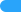 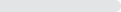 B.有意想象922.5%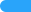 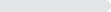 C.无意想象00%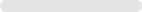 D.再造想象2562.5%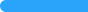 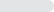 选项小计比例A.拒绝接收具有接受普通教育能力的残疾适龄儿童、少年随班就读的1845%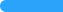 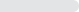 B.分设重点班和非重点班的820%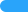 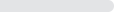 C.选用未经审定的教科书的37.5%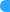 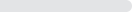 D.出版未经依法审定的教科书的 (答案)1127.5%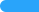 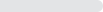 选项小计比例A.说服法 (答案)611.76%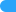 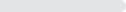 B.自我修养法00%C.陶冶教育法4486.27%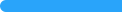 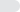 D.品德评价11.96%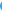 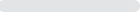 选项小计比例A.原型启发00%B.酝酿效应5491.53%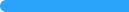 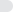 C.思维定势 (答案)46.78%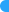 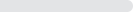 D.合理的知识结构11.69%选项小计比例A: 知行统一45.8%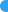 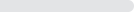 B: 发扬积极因素克服消极因素45.8%C: 积极疏导 (答案)1927.54%D: 尊重信任与严格要求相结合4260.87%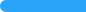 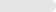 选项小计比例A.夏朝12.38%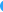 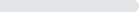 B.西周 (答案)1228.57%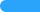 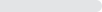 C.西汉819.05%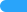 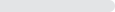 D.唐朝2150%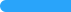 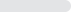 